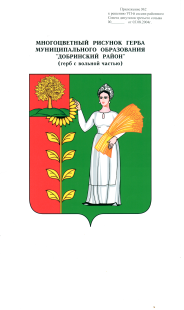 П О С Т А Н О В Л Е Н И ЕАДМИНИСТРАЦИИ СЕЛЬСКОГО ПОСЕЛЕНИЯНИЖНЕМАТРЕНСКИЙ СЕЛЬСОВЕТДобринского муниципального района Липецкой области31.01.2018 года                          с. Нижняя Матренка                            № 11О Программекомплексного развития системы  коммунальной  инфраструктуры                  сельского поселения Нижнематренский  сельсоветДобринского муниципального района Липецкой областина 2018 - 2028 годыВ соответствии с федеральным законом от 06.10.2003 г. N 131-ФЗ                            "Об общих принципах организации местного самоуправления в Российской Федерации", приказом Министерства регионального развития РФ от 06.05.2011г. № 204 «О разработке программ комплексного развития систем коммунальной инфраструктуры муниципальных образований» и руководствуясь Уставом сельского поселения Нижнематренский сельсовет, администрация сельского поселения Нижнематренский сельсовет ПОСТАНОВЛЯЕТ:       1. Принять Программу комплексного развития системы  коммунальной инфраструктуры сельского поселения Нижнематренский сельсовет Добринского муниципального района Липецкой области на 2018-2028 годы (прилагается).2. Настоящее постановление вступает в силу со дня его официального обнародования  и подлежит размещению на официальном сайте администрации сельского поселения Нижнематренский сельсовет.         3. Контроль за исполнением настоящего постановления оставляю за собой.Глава сельского поселения                                                                                            Нижнематренский сельсовет                                                В.В.Батышкин